«День мяча» - открытое физкультурное занятие совместно с родителями в старшей логопедической группе.Цель: Ознакомление родителей с умениями детей в играх с мячом. Дать знания родителям о том, что должны уметь дети в работе с мячом в старшем возрасте. Развивать у детей и родителей эмоции от игр с мячом, совместной деятельности. Задачи:Образовательные: Упражнять в пролезании в ворота с мячом в руках не касаясь пола. Закрепить навыки бросания мяча снизу, умение принимать правильное исходное положение при работе с мячом (отбивать мяч носком ноги в ворота, бросать и ловить его кистями рук, не прижимая к груди).Развивающие:Развивать психофизические качества: выносливость, ловкость, чувство взаимоуважения и коллективизма. Стимулировать развитие внимания, памяти, мышления, речи и воображения. Воспитательные:Воспитывать участие, отзывчивость и сотрудничество. Помочь родителям и дошкольникам ощутить радость от совместной двигательно - игровой деятельности.Методы и приемы: показ физических упражнений с мячом в паре, словесный метод, объяснение, пояснение, команды, вопросы к детям, беседа, проведение упражнений в игровой форме.Материалы, оборудование: ребристая доска, мячи среднего диаметра, массажные мячи, флажки красного и зеленого цвета, канат, оздоровительные дорожки «Следы».Предварительная работа: Подвижные игры с мячом, беседа о значимости игр с мячом, заучивание речетативов, массажа с мячом.Ход занятия:Вводная частьДети с воспитателем входят в зал. Воспитатель обращает внимание детей на присутствующих там взрослых:Восп.: Мы очень любим, когда к нам приходят гости. Посмотрите, сколько их сегодня много. Каждое утро мы говорим друг другу: «Доброе утро», чтобы у нас весь день был добрым, чтобы настроение у нас было хорошее. Давайте скажем эти утренние волшебные слова и нашим гостям. Дети говорят гостям: «Доброе утро».Психогимнастика. «Минутка дружбы»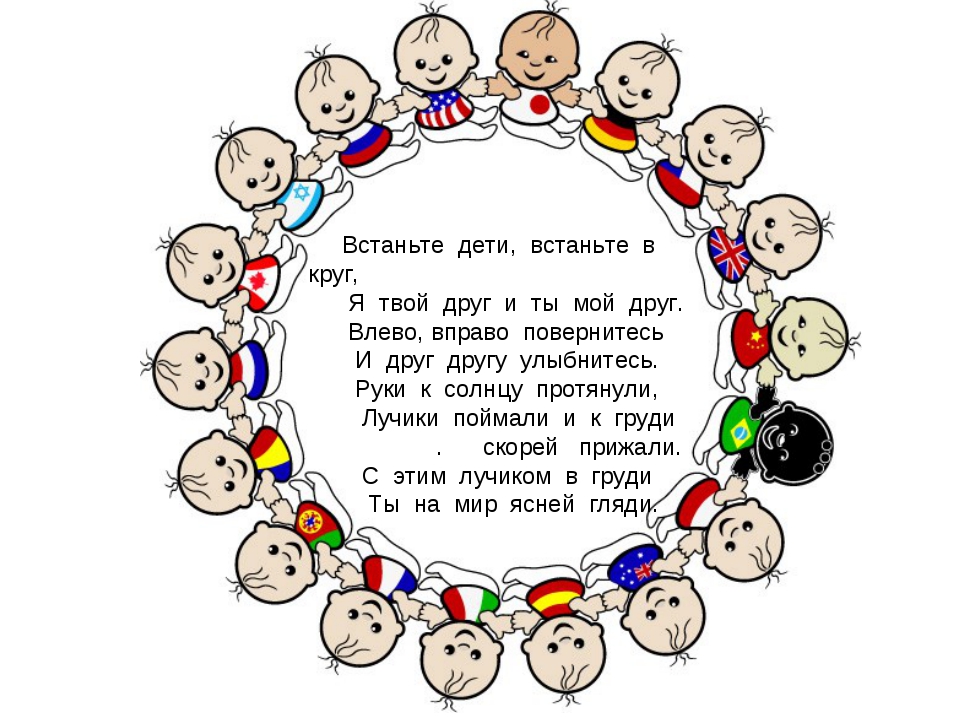 В: - Все готовы? И так начнем. Сегодня у нас необычное занятие, я пригласила ваших родителей. Мы будем вместе заниматься, и играть в игры с мячом. Вы согласны?Дети: Да!В. - Тогда первым заданием будет:-  Упражнение «Найди пару» (Под музыку дети разбегаются врассыпную по залу. Музыка замолкает дети бегут к своим родителям, становятся рядом с ними)Инструктор: Молодцы! Все нашли своих мам и пап.Перед началом проведем разминку:Под музыкальное сопровождение дети вместе родителями выполняют:Ходьба, ходьба с высоким подниманием колен, на носках, прыжки с продвижением вперед, ходьба на наружней стороне стопы, ходьба в приседе, легкий бег, бег змейкой, ходьба, восстановление дыхания.Основная частьИнструктор: — Ну-ка, дружно станем кругом И начнем зарядку с другом!- Сначала разомнем наши пальчики:И. П.: Встаньте парами лицом друг другу. Мама (папа) на колени. Пальчиковая гимнастика:«Смешные человечки»1. Бежали мимо речки смешные человечки («человечки» - пальчики бегут по «дорожкам» - рукам детей, стоящих напротив друг друга).2. Прыгали - скакали (пальчикам «попрыгать» по плечам друг друга).3. Солнышко встречали (ласково положить руки на щеки друг друга).4. Забрались на мостик (сложить мостик из рук).5. И забили гвоздик (постучать кулачками).6. Потом - бултых в речку (наклониться и свободно покачать руками).7. Где же человечки? (спрятать пальчики под мышки друг друга).(Родители и дети стоят в кругу.)Инструктор: Ребята я приготовила для Вас «волшебные таблетки»Инструктор: Что это?Дети: Мячи.Инструктор: А почему, я назвала их волшебными таблетками?Дети: Потому что, они похожи на таблетки. Имеют круглую форму.Инструктор: Для чего мы принимает таблетки?Дети: чтобы вылечиться, чтобы не болеть.Инструктор: Правильно! Игры с мячом - развивают ловкость, быстроту, координацию, глазомер. Еще в древние времена Римский врач Клавдий Гален прописывал игры с мячом своим больным в качестве лекарства.Инструктор: Что можно делать с мячом?Дети: играть, подбрасывать, метать, бросать, ловить.Инструктор: А, я предлагаю вам сделать зарядку с мячами.Общеразвивающие упражнения с мячами в парах:Возьми - передай.И. п.: ноги расставлены, стопы параллельно, ребенок стоит спиной впереди взрослого.1 - ребенок поднимает мяч вверх, отводит его назад. Взрослый принимает мяч.2 - взрослый передает мяч ребенку, ребенок наклоняется, берет мяч. (5 раз)Мяч по кругуИ. п. ноги врозь, стопы параллельно стоя спиной друг к другу.1 - ребенок поворачивается вправо, взрослый берет у него мяч.2 -и. п.3 - ребенок поворачивается влево и берет мяч у взрослого.4 - и. п. Наклоны вперед.И. п.: сед ноги врозь (взрослый и ребенок сидят напротив друг друга, мяч в руках у ребенка.1 - ребенок наклоняется вперед, мяч кладет у носков ног, где его беретвзрослый.2 - принять исходное положение.3 - взрослый повторяет действия ребенка, ребенок берет мяч.4 - и. п. (5 - 6 раз)Приседай- отдавай.И. п. о. с. мяч в руках внизу. 1 -Присесть вытянуть руки вперед передать мяч. 2. - и. п., 3 -присесть взять мяч 4- и. п.Играем с мячом ножками.И. п.: ребенок лежит на полу, взрослый сидит рядом у головы, ребенок зажимает мяч ступнями ног.1 - ребенок поднимает ноги с мячом вверх, взрослый берету него мяч.2 -и. п.3 - ребенок поднимает ноги вверх, взрослый кладет ему мяч между ступней.4 - ребенок опускает ноги вниз 4-5 разПрыжки. «Девочки и мальчики прыгают как мячики».Мячи лежат внизу на полу, рука взрослого на голове ребенка.Взрослый имитирует движения отбивания мяча от пола, ребенок прыгает «как мячик»Дыхательное упражнение: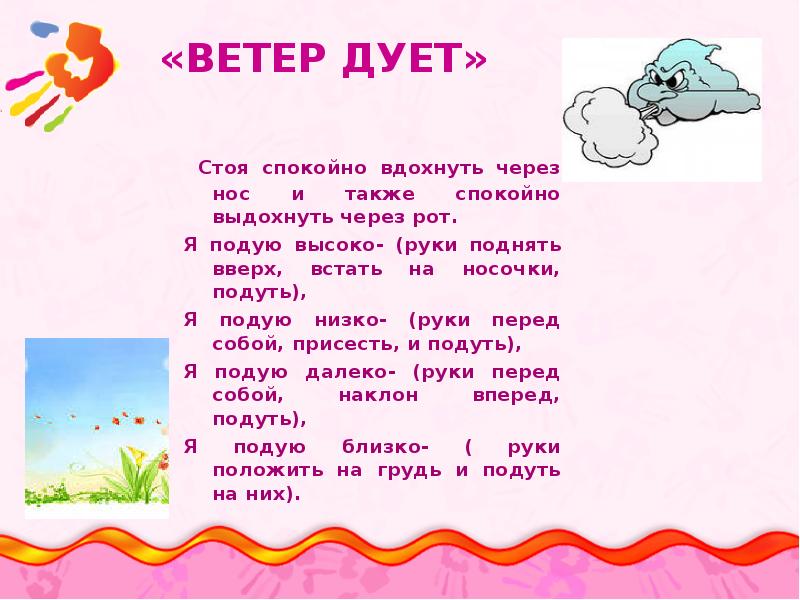 Инструктор: Ребята в круг лицом повернулись! Возьмите в руки мячи.Ребенок:Всем известно, всем понятно,Что здоровым быть приятно.Только надо знать,Как же сильным стать.Инструктор:Чтобы сильным быть и ловкимВыходи на тренировку!Инструктор: Я предлагаю вам поиграть с мячами.Дети в шеренгу становись! Мамы напротив, (и. п. ноги врозь)Основные движения1. Подлезание в ворота с мячом в руках в приседе. - Пролезаем в норку мы. Очень быстро, очень ловко. Наклоняем, мы головы, Спины прогибаем. А потом встаем легко, И подпрыгнем высоко. Фронтально. Дети присаживаются и пролезаю между ног у родителей, держа в руках мяч. 3-4 раза.А сейчас поиграем в футбол?И так следующее задание «Забей гол»2. «Забей гол»Метание мяча. Удар носком ноги по неподвижному мячу в ворота.Дети мяч толкнут ногами,Он покатится вперед.Мамы буду помогать,Мяч им буду отдаватьФронтально. На расстоянии 2,5 м. дети ударяют по мячу в ворота, сделанные с помощью родителей (и. п. 3-4 раза. ноги врозь) родители ловят мяч и предают ребенкуМячик просится играть и следующим заданием игра «Жанглеры»3.«Жанглеры» Перебрасывание мяча друг другу.Раз, два, три! Мяч скорей бери! 4,5,6!Вот он, вот он здесь!7,8,9! Кто бросать умеет! Я!Родители с ребенком в паре перебрасывают мяч (снизу, сверху) друг другу.Инструктор: Ребята, скажите в какие игры можно играть с мячом?Дети: Футбол, волейбол, баскетбол, «Мяч в ворота», «Защита крепости», «Мяч по кругу», «Мяч водящему». «Вышибалы», «За мячом», «Обгони мяч», «Я знаю пять имен.», «Забей булаву».Подвижная игра «Мяч через сетку»
Дети и родители делятся на две команды и перекидывают воздушные шарики. Игра на внимание: «Мотоциклисты» (родителям взять по мячу)«На красный свет» -выполнение упражнения остановиться подбросить поймать мяч!«На зеленый свет» - отбивать мяч одной рукой.Заключительная частьИнструктор: Очень весело и интересно порезвились, не пора ли отдохнуть. Массажные мячики тут как тут. Дети и родители проводят массаж рук в кругу,И. п. сед на пятках, мяч перед собой.Я мячом круги катаю,Взад вперед его гоняю,Им поглажу я ладошку,А потом сожму немножко,Каждым пальцем мяч прижму,И другой рукой начну.А теперь последний трюк,Мяч летает между рук.Инструктор: На сегодня игры с мячом закончены.Понравилось вам играть с мячом, ребята? А родителям? (ответы)Я предлагаю вернуться в группу по извилистой дорожке и по нашим оздоровительным дорожкам необычным способом, шагая боком вправо (приставными шагами)В колонну по одному становись!По извилистой дорожкеВместе мы домой пойдем,Постарайтесь так пройти,Чтоб с дороги не сойти!